(Für die folgenden Punkte sind nur die anwendbaren Felder auszufüllen)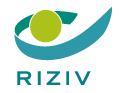 Änderungen in der Zusammensetzung bzw. in den Angaben einer Gruppierung mit Drittzahlerregelung LIKIV-Nummer der Gruppierung: ……………………………………………..Änderung des Verantwortlichen:    Änderung des Verantwortlichen:    Änderung des Verantwortlichen:    Anfangsdatum des neuen Verantwortlichen:……/……/………………/……/…………Ehemaliger VerantwortlicherNeuer VerantwortlicherName und Vorname: Nationalregisternummer:(diese Nummer befindet sich auf der Rückseite Ihres Personalausweises). Sie sind nicht im Nationalregister eingetragen? In dem Fall ist Ihre Bisnummer anzugeben.Ihre LIKIV-Nummer:(auszufüllen wenn Sie Pflegeerbringer sind und über eine LIKIV-Nummer verfügen)Änderung in den Angaben Ihrer Gruppierung:Änderung in den Angaben Ihrer Gruppierung:Änderung in den Angaben Ihrer Gruppierung:ehemalige Angabenneue AngabenName der Gruppierung:ZDU-Nummer der Gruppierung:(auszufüllen wenn Ihre Gruppierung vorher nicht über eine ZDU-Nummer verfügte.) Im Falle einer Änderung Ihrer ZDU-Nummer, brauchen Sie eine neue LIKIV-Nummer.Anschrift der Gruppierung:Strasse, Hausnr./Postfach: 	Postleitzahl, Ort: 	Strasse, Hausnr./Postfach: 	Postleitzahl, Ort: 	E-Mailadresse der Gruppierung:(E-Mailadresse unter der wir die Gruppierung erreichen können)Telefonnummer der Gruppierung:(Nummer unter der wir die Gruppierung telefonisch erreichen können)Zusammensetzung Ihrer Gruppierung: Dieses Formular ist zu unterschreiben von jedem Pflegeerbringer, der sich der Gruppierung anschließt (wenn diese Liste nicht lang genug ist, können Sie eine ähnliche Liste als Anlage hinzufügen)Zusammensetzung Ihrer Gruppierung: Dieses Formular ist zu unterschreiben von jedem Pflegeerbringer, der sich der Gruppierung anschließt (wenn diese Liste nicht lang genug ist, können Sie eine ähnliche Liste als Anlage hinzufügen)Zusammensetzung Ihrer Gruppierung: Dieses Formular ist zu unterschreiben von jedem Pflegeerbringer, der sich der Gruppierung anschließt (wenn diese Liste nicht lang genug ist, können Sie eine ähnliche Liste als Anlage hinzufügen)Zusammensetzung Ihrer Gruppierung: Dieses Formular ist zu unterschreiben von jedem Pflegeerbringer, der sich der Gruppierung anschließt (wenn diese Liste nicht lang genug ist, können Sie eine ähnliche Liste als Anlage hinzufügen)Zusammensetzung Ihrer Gruppierung: Dieses Formular ist zu unterschreiben von jedem Pflegeerbringer, der sich der Gruppierung anschließt (wenn diese Liste nicht lang genug ist, können Sie eine ähnliche Liste als Anlage hinzufügen)Neue Pflegeerbringer:Neue Pflegeerbringer:Neue Pflegeerbringer:Neue Pflegeerbringer:Neue Pflegeerbringer:Name und Vorname des PflegeerbringersLIKIV-Nummer des PflegeerbringersBeitrittsdatumUnterschrift des Pflegeerbringers1.2.3.Austretende Pflegeerbringer:Austretende Pflegeerbringer:Austretende Pflegeerbringer:Austretende Pflegeerbringer:Austretende Pflegeerbringer:Name und Vorname des PflegeerbringersLIKIV-Nummer des PflegeerbringersAustrittsdatum Austrittsdatum 1.2.3.Ihre Erklärung  als Verantwortlicher der Gruppierung:Mit der Unterzeichnung dieses Änderungsformulars, erkläre ich, dass die ausgefüllten Daten der Wahrheit entsprechen und verpflichte ich mich, dem LIKIV jede künftige Änderung in den Angaben bzw. in der Zusammensetzung meiner Gruppierung zu übermitteln. Datum: 		Unterschrift des Verantwortlichen:Erklärung des ehemaligen Verantwortlichen: (nur auszufüllen und zu unterschreiben im Falle einer Änderung des Verantwortlichen, siehe Punkt II.):Mit der Unterzeichnung dieses Änderungsformulars erkläre ich, dass ich ab dem in Punkt II angegebenen Anfangsdatum die Verantwortlichkeit für die Gruppierung übertrage.Datum: 		Unterschrift des ehemaligen Verantwortlichen:Wie übermittle ich mein Formular?Wie übermittle ich mein Formular?vorzugsweise per E-Mail (gescanntes Dokument):oderper Post: nursefr@riziv-inami.fgov.beLIKIV, Dienst für Gesundheitspflege, Krankenpflegerteam Avenue de Tervueren 211, 1150 Brüssel (Büro 486)